Jessica BeckerLeiterin GeschäftsentwicklungAUSBILDUNGDuis a quam non nequelobortis, Universität Berlin, 2005 – 2013Venenatisscelerisque, Universität Berlin, 2001 – 2005Imperdietut justo, TU Kaiserslautern, 1999 - 2001ERFAHRUNGTOLLE FIRMA, MünchenLeiter Geschäftsentwicklung, 2011 - HeuteLoremip sumdolor sitamet, consecteturadipiscingelit. Crasviver racom modo purus, in tempus risuspulvin arnec. In interdu merosau ctortortoral iquetb landit. Suspendisse id magna velsa piencondim entumsc elerisqueeget ac odio. Quisquen eque magna, rhoncus id vestibulum nec, molestie eu metus.SUPER FRIMA, MünchenGeschäftsentwicklungsassistent, 2005 – 2011Aeneantinc iduntenim eu dapibusadipiscing. Praese ntdignissim, erat et consec teturultrices, lectus nunc viverratortor, egeteleifen dlectusorci non libero. Nulla bibendum iaculis diam, sitam etdignissimse mcondimen tumeget. Quisquete mpordolor magna. Sedipsumleo, ullamcorp eregettellus non, posuere tempus elit.REFERENZENLoremipsumdolor sitamet, consecteturadipiscingelit. Nulla a sodaleslorem. Uttempor in nisl a varius. Praesentut dictum nulla. Nullaorcitortor, semper euenimcommodo, fermentumfelis.Loremipsumdolor sitamet, consecteturadipiscingelit. Nulla a sodaleslorem. Uttempor in nisl a varius. Praesentut dictum nulla. Nullaorcitortor, semper euenimcommodo, fermentumfelis.Loremipsumdolor sitamet, consecteturadipiscingelit. Nulla a sodaleslorem. Uttempor in nisl a varius. Praesentut dictum nulla. Nullaorcitortor, semper euenimcommodo, fermentumfelis.Fusce iaculis, est quisPede metus molestie lacusAn gravida wisi ante anQuisque ornare placerat Ut molestie magna an miDuis a quam non neque Praesent euismodDonec nulla augueVenenatis scelerisqueDapibus a, consequat anPellentesque libero lectusTtristique ac, consectetuer Imperdiet ut, justoIn porttitorDonec laoreet nonummy Loremipsumdolor sitamet, consecteturadipiscingelit. Nulla a sodaleslorem. Uttempor in nisl a varius. Praesentut dictum nulla. Nullaorcitortor, semper euenimcommodo, fermentumfelis.Loremipsumdolor sitamet, consecteturadipiscingelit. Nulla a sodaleslorem. Uttempor in nisl a varius. Praesentut dictum nulla. Nullaorcitortor, semper euenimcommodo, fermentumfelis.Loremipsumdolor sitamet, consecteturadipiscingelit. Nulla a sodaleslorem. Uttempor in nisl a varius. Praesentut dictum nulla. Nullaorcitortor, semper euenimcommodo, fermentumfelis.Aenean tincidunt enim eu dapibus adipiscing. 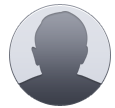 John Doe,Marketing DirektorDonec vel ultrices lacus, nec iaculis ante wishful. 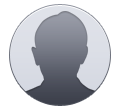 Daniel Albertson,VerkaufsleiterMaecenas orci sapien dapibus adipiscing.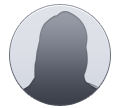 HelenJackson,Verkaufsassistent